LOUISIANA INTERNATIONAL DEEP WATER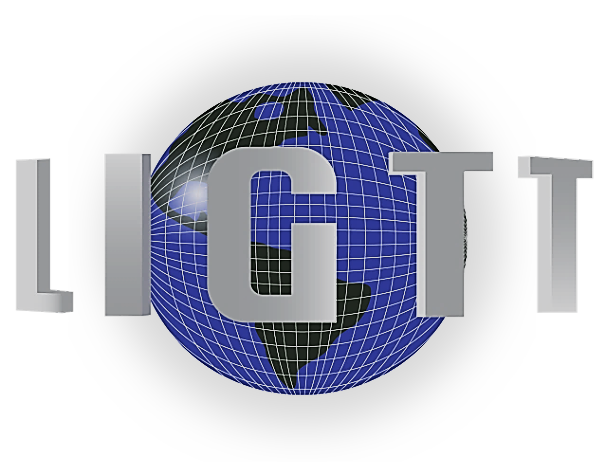 GULF TRANSFER TERMINAL AUTHORITYA.G. Crowe- President										                            P.O. Box 82152	Dennis Crawford- Vice President										    Baton Rouge, Louisiana 70884		John Hyatt- Vice President										                 Office (225) 239-5559- Treasurer											    		    Fax (884) 270-1254	Chris Westbrook- Secretary									                  Toll Free-Office (844) 95 LIGTTSherri McConnell												            www.ligtt.com    for LED Secretary Donald Pierson, Jr Tommy Clark	    for Secretary Shawn Wilson									Senator “Norby” Chabert    for Senator Page Cortez	Representative Ray Garofalo    for Rep. Kenneth HavardSenator Sharon HewittCaptain Ronald BranchCaptain Michael T. MillerMatt GreshamKelvin DednerMarc CognevichVacant						      March 31, 2017  11 a.m.	                    			              1515 Poydras Street, Suite 2330			                                                              New Orleans, LA 70112						 Executive Board Meeting   AGENDA/MEETING NOTICECALL TO ORDERROLL CALLAPPROVAL OF MINUTES, January 27, 2017.ITEMS FOR DISCUSSIONDiscussion related to possibly authorizing legal counsel to take necessary steps to protect the Authority and Project as per the Development Agreement and Sub Lease Review DRAFT policy manual for LIGTT AuthorityIntroduction of Resolution regarding Ex. Director and SCS RequirementsDiscuss selecting Interim TreasurerPursuant to La R.S. 42: 16 and 17 (2), and if so advised by legal counsel, the Board may hold an Executive Session, after which the Board will return to Open SessionANY OTHER ITEMS THAT MAY COME BEFORE THE AUTHORITY FOR DISCUSSIONADJOURNMENT__________________________A.G. Crowe, President